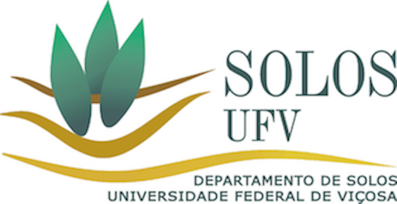 FICHA DE RECEPÇÃO DE AMOSTRAS DE SOLOSCLIENTE:      CLIENTE:      CLIENTE:      CLIENTE:      ENDEREÇO:      ENDEREÇO:      ENDEREÇO:      ENDEREÇO:      BAIRRO:      BAIRRO:      CIDADE:      CIDADE:      CEP:      TELEFONE(S):      TELEFONE(S):      TELEFONE(S):      E-MAIL:      E-MAIL:      CPF/CNPJ:      CPF/CNPJ:      IDENTIFICAÇÃO:      IDENTIFICAÇÃO:      IDENTIFICAÇÃO:      MUNICÍPIO:      Laboratório de Rotina Laboratório de Rotina Laboratório de Rotina Laboratório de Rotina Laboratório de Rotina Laboratório de Rotina Laboratório de Rotina Laboratório de Rotina Laboratório de Rotina Laboratório de Rotina Laboratório de Rotina Laboratório de Rotina Rotina – pH, P, K, Ca, Mg, Al, H + Al  e  P-remRotina – pH, P, K, Ca, Mg, Al, H + Al  e  P-remRotina – pH, P, K, Ca, Mg, Al, H + Al  e  P-remRotina – pH, P, K, Ca, Mg, Al, H + Al  e  P-remRotina – pH, P, K, Ca, Mg, Al, H + Al  e  P-remRotina – pH, P, K, Ca, Mg, Al, H + Al  e  P-remRotina – pH, P, K, Ca, Mg, Al, H + Al  e  P-remM. Org.Fe-Zn-Mn-CuEnxofreBoroSódiopH em KClNi-Cd-Cr-PbNitrogênio TotalLaboratório de FísicaLaboratório de FísicaLaboratório de FísicaLaboratório de FísicaLaboratório de FísicaLaboratório de FísicaLaboratório de FísicaLaboratório de FísicaLaboratório de FísicaLaboratório de FísicaAnálise granulométricaArgila dispersa em águaArgila dispersa em águaArgila dispersa em águaEquivalente de umidadeEquivalente de umidadeEquivalente de umidadeDensidade do soloDensidade de partículasDensidade de partículasDensidade de partículasPorosidadePorosidadePorosidadeRetenção de água – Potencias:Retenção de água – Potencias:Outras análises:      Outras análises:      Outras análises:      Outras análises:      Outras análises:      Outras análises:      Outras análises:      Outras análises:      Outras análises:      Data - EntradaQuantidade de AmostrasRegistro do ClienteNúmeros(s) do LaboratórioFORMAS DE PAGAMENTOFORMAS DE PAGAMENTOFORMAS DE PAGAMENTOFORMAS DE PAGAMENTOFORMAS DE PAGAMENTOFORMAS DE PAGAMENTO BoletoSomente Nota FiscalBoleto e nota fiscalTransferência entre convênios Nº____________  () FUNARBE-10158    () SIF-34Transferência entre convênios Nº____________  () FUNARBE-10158    () SIF-34Transferência entre convênios Nº____________  () FUNARBE-10158    () SIF-34Transferência entre convênios Nº____________  () FUNARBE-10158    () SIF-34Transferência entre convênios Nº____________  () FUNARBE-10158    () SIF-34REFERÊNCIA DA(S) AMOSTRA(S)REFERÊNCIA DA(S) AMOSTRA(S)REFERÊNCIA DA(S) AMOSTRA(S)REFERÊNCIA DA(S) AMOSTRA(S)Nº LABReferência das AmostrasNº LABReferência das AmostrasObservações:______________________Orientador DPSAutorizo em: _____/_____/___Chefe do DPS